地域リハビリテーション推進部県北ブロック×学術部発達分野コラボレーション研修会(オンライン)「就学時および小学生に対し、発達障害領域の作業療法士ができること ～地域包括ケアシステムの視点から～」令和3年度の地域リハビリテーション推進部県北ブロックの研修会は、学術部発達分野とのコラボレーション研修会となります。研修会では、「県北地域の発達障害領域リハビリテーションの役割と課題について」をテーマに県北地域の発達障害領域リハビリテーションの現状や地域包括ケアシステムの視点から就学時および小学生に対し、発達障害領域の作業療法士ができることを実際に県北地域で働いている作業療法士から講義していただきます。発達領域の方だけでなく地域支援事業に参画している方、関心のある方、多くの皆さまの参加をお待ちしております。【日時】2021年11月4日(木) 19：00～21：00【開催方法】WEBミーティングアプリ「ZOOM」【対象】作業療法士会会員、多職種【参加費】栃木県士会員　520円　　　　　他県士会員　1040円　　　　　他職種・一般　1040円  ※参加費徴収はPass Marketを用います。お申し込み後、申し込みいただいたアドレスにPass MarketのURLを送りますのでフォームよりお手続きお願いします。【プログラム】①19：00-19：05　挨拶・説明②県北地域発達障害領域リハビリテーションの課題と今後について19：05-19：35　「県北地域の発達障害領域リハビリテーションについて 〜国際医療福祉大学病院を例として〜」　国際医療福祉大学病院　作業療法士　小林岳19：40-20：10　「就学時および小学生に対し、発達障害領域の作業療法ができること～地域包括ケアシステムの視点」　さいとうクリニック　作業療法士　仲田海人③20：10-20：50　グループディスカッション「地域包括ケアシステムの中での発達障害領域について思うこと」（ファシリテーターがいますので、経験のない方も安心してご参加ください）　④20：50-21：00　発表・まとめ【申し込み方法】下記URLまたはQRコードよりお申し込みくださいURL： https://forms.gle/cGJ8Tc2XhpiDTJ8u5 QRコード：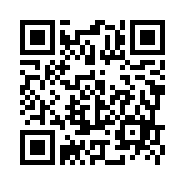 【申し込み期限】令和3年10月26日（火）　 ※応募フォームによる申込期限【納入期限】令和3年10月27日（水）　※Pass Marketによる入金期限 　　※Pass Marketによる納入期限が決まっておりますので、納入期限は厳守でお願いします。上記の期限を過ぎての申込みは受け付けできませんのでご注意ください。【問い合わせ先】地域リハビリテーション推進部県北ブロック　今市病院　大藤雅史E-mail：masashi@meirinkai.jp【その他】●本研修会は、ZOOMによるオンライン研修となります。●開催当日までにZOOMのインストールをお願い致します。インストール済みの方は最新版に更新してください●オンライン研修はパソコンまたはスマートフォンで参加が可能です。通信環境の良いところでご参加ください（有線接続推奨）。　　●ZOOM IDやパスワードは参加者が厳重に管理してください。●資料、研修会詳細(ZOOM:ID、パスワード等)につきましては、申し込み確認後メールにてお知らせ致します。　　●申し込みのお名前は協会名簿に記載しているものでお願いします。●申し込みの際のアドレスは、講師資料が受け取れるアドレス（携帯会社キャリアメール以外）の記載をお願いします。●当日は、各自手元に資料のご準備をよろしくお願い致します。